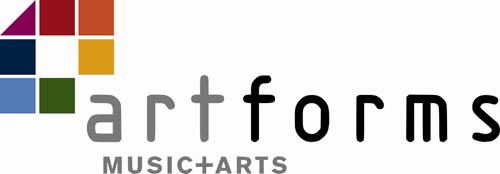 Instrumental/Vocal Music End of Year Report 2020/21Name:	      Instrument:         Teacher signature:        	 	 	 	 	 	Date:       ExcellentGoodSatisfactoryRequires attentionExcellentGoodSatisfactoryRequires attentionListening skillsPlaying music without notationTechnical skillsMaking music with othersCreativityPerformance skillsPlaying music with notationAttendanceAchievements:Achievements:Achievements:Achievements:Achievements:Achievements:Achievements:Achievements:Achievements:Achievements:Focus of year’s learning:Focus of year’s learning:Focus of year’s learning:Focus of year’s learning:Focus of year’s learning:Focus of year’s learning:Focus of year’s learning:Focus of year’s learning:Focus of year’s learning:Focus of year’s learning:Teacher’s comments:Teacher’s comments:Teacher’s comments:Teacher’s comments:Teacher’s comments:Teacher’s comments:Teacher’s comments:Teacher’s comments:Teacher’s comments:Teacher’s comments: